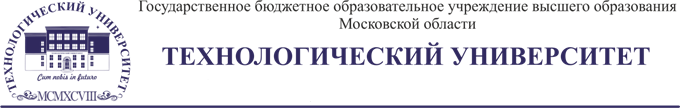 ЗаявлениеПрошу принять меня в состав Студенческого конструкторского бюро «Технологического университета».Ф.И.О.: ___________________________________________________________Структурное подразделение:Колледж космического машиностроения и технологийТехникум технологий и дизайнаТехнологический университетДругое (расшифровать) ___________________________      ___________________________________________________Факультет/отделение: __________________________________Кафедра: 	____________________________________________Группа:	 ____________________________________________Курс обучения: 	_______________________________________Контактный телефон:	__________________________________E-mail:	____________________________________________Начальнику Студенческого конструкторского бюро________________________ «_____»____________20__ г.Подпись:_____________________